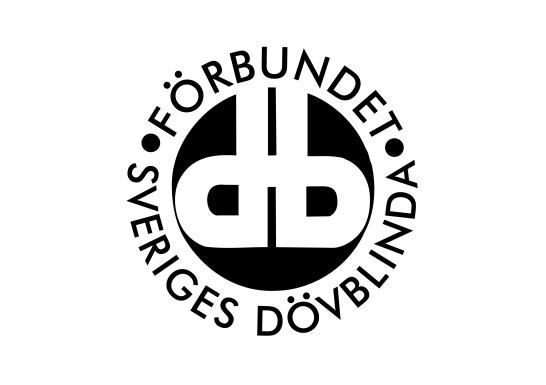 FSDB Stockholm GotlandÅrsmötesprotokoll 2022Lördagen den 9 april 2022 Plats: Gotlandssalen, Gotlandsgatan 44, StockholmNärvarande: 23 röstberättigade medlemmar§ 1. Årsmötets öppnandeOrdförande Alex Boije hälsar alla välkomna till årsmötet. Informerade att samtliga i styrelsen var närvarande samt gav viss praktisk information. Styrelsen har ett förslag till uttalande som man önskar att årsmötet antar. Det kommer att föredras under en ny paragraf före avslutningen.Alex förklarar därmed årsmötet öppnat. § 2. Fastställande av röstlängd Röstlängden upptog 23 röstberättigade medlemmar som närvarande på årsmötet. Årsmötet beslutade att fastställa röstlängden till 23 medlemmar. § 3. Årsmötets utlysandeÅrsmötet beslutar att förklara årsmötet för behörigt utlyst. § 4. Val av mötesfunktionärer a. Årsmötets ordförande Valberedningen föreslår Karin Hjalmarsson  att leda årsmötet. Årsmötet beslutar att välja Karin Hjalmarsson som årsmötesordförande. Karin tackar för förtroendet och övertar ordförandeklubban från Alex. b. Årsmötets sekreterareValberedningen föreslår Karl-Gunnar Roth som årsmötets sekreterare. Årsmötet beslutar att välja Karl-Gunnar Roth som årsmötessekreterare.c. Två protokolljusterare tillika rösträknareMedlemmarna föreslår att Anette Rosing och Mikael Lundgren väljs som protokolljusterare tillika rösträknare. Årsmötet beslutar att välja Anette Rosing och Mikael Lundgren som protokolljusterare tillika rösträknare. § 5. Fastställande av nomineringstids utgång samt antal ledamöter i styrelsenNomineringstiden för nya kandidater föreslås fram till kl 15.20. Antal ledamöter fastställs i samband med val till styrelsen.Årsmötet beslutar att nomineringstiden för nya kandidater är fram till kl 15.20 samt att antalet ledamöter fastställs vid val till styrelsen.§ 6. Årsredovisning Karin läser upp verksamhetsberättelsen för år 2021 rubrik för rubrik och Peter Falkegård föredrar den ekonomiska berättelsen för samma verksamhetsår inför årsmötet. Årsmötet beslutar att godkänna verksamhetsberättelsen och fastställa resultat- och balansräkningen för verksamhetsår 2021 samt att årets resultat på 34 806 kr balanseras i ny räkning.  § 7. RevisionsberättelsePontus Degsell föredrar huvuddragen i revisorsberättelsen. Pontus sammanfattar att det inte finns några anmärkningar på årsredovisningen och att revisorerna rekommenderar att årsmötet beslutar om ansvarsfrihet för styrelsen. Årsmötet beslutar att godkänna revisorsberättelsen för 2021 och lägga dem till handlingarna. § 8. Ansvarsfrihet för styrelsenÅrsmötet beslutar enhälligt i enlighet med revisorernas förslag att bevilja styrelsen ansvarsfrihet för verksamhetsår 2021. § 9. Behandling av motionera. Kulturresor/Ann JanssonMotionären föredrar sin motion och dess bakgrund. Styrelsen yrkar på avslag av motionen. Motionen diskuteras.Årsmötet beslutar att avslå motionen.§ 10. Fastställande av arvoden till funktionärer Styrelsen föreslår att årsmötet beslutar om oförändrade arvoden för 2022 vilket innebär -att ordförande erhåller ett arvode om 7500 kr/år.-att ordförande och styrelsens ledamöter erhåller 500 kr per närvarande och protokollfört styrelsemöte och dag.-att ordförande och ledamöter i AU erhåller 400 kr per närvarande och protokollfört möte och dag.-att valberedningen erhåller ett arvode på 1500 kr per år. Sammankallande i valberedningen erhåller 2 000 kr per år.  Ersättningen utgår vid fullgjort uppdrag. -att arvoden för representanter för arbetsgrupper ej ska utgå under 2022. Årsmötet beslutar i enlighet med styrelsens förslag om oförändrade  arvoden för år 2022. Samt att arvode till valberedning erläggs efter avslutat uppdrag. § 11. Val av ordförande för två årInga motkandidater har anmälts innan nomineringstiden gått ut.Valberednings förslår omval av Alex Boije till ordförande på två år. Årsmötet beslutar välja Alex Boije till ordförande på två år. § 12. Val av tre styrelseledamöter på två år / ett årInga motkandidater har anmälts innan nomineringstiden gått ut. Årsmötet beslutar att styrelsen ska bestå av fem ledamöter inklusive ordförande. Valberedningen föreslår Rolf Eriksson, Gunnar Sandström och Angelique Qviberg OlsenÅrsmötet beslutar att välja Gunnar Sandström och Angelique Qviberg Olsen på två år och Rolf Eriksson på ett år. § 13. Val av revisorer och ersättareValberedningen föreslår omval av auktoriserad revisor Johan Engdahl som ordinarie ledamot och nyval av Michael Christersson som ersättare. Likaså föreslår valberedningen omval av föreningsrevisor Henrik Sundqvist som ordinarie ledamot och Sten-Owe Bjelvestad som ersättare. Årsmötet beslutar att godkänna förslagen till revisorer och ersättare. § 14. Val av valberedning tre personer varav en sammankallandeÅrsmötet beslutar att välja Stig Berner, Mikael Lundgren och Göran Rydberg  till valberedningen. Mikael Lundgren utses som sammankallande. § 15. Uttalande Gunnar Sandström och Alex Boije föredrar styrelsens förslag till uttalande från årsmötet angående bristande tolkservice. Uttalandet ska ställas till Tolkcentralen, region styrelsen samt pressen.Årsmötet beslutar att antal uttalandet. § 16. Mötets avslutande Karin Hjalmarsson och förklarar årsmötet avslutat.Ordförande Alex Boije tackar Karin Hjalmarsson och Karl-Gunnar Roth för att ha lett årsmötesförhandlingarna. Tackar rösträknare, valberedning, alla ledamöter, kanslipersonal och alla tolkar för ett gott arbete. Avslutningsvis tackar Alex för förnyat förtroendet att få vara föreningens ordförande. Vid protokollet:Karin Hjalmarsson                                         	Karl-Gunnar RothMötesordförande 	                               	Mötessekreterare                                    	Anette Rosing                                        		Mikael LundgrenJusterare                                                 		JusterareRöstlängd vid FSDB Stockholm och Gotlands Läns årsmöte 9 april 2022Röstberättigade medlemmar:1. Alex Boije2. Göran Rydberg3. Gurii Wåglund4. Anette Rosing5. Sigrid Enterlöv6. Ulla-Karin Lagerqvist7. Azad Basdas8. Fadumo Weheliye9. Peter Falkegård10. Sten-Owe Bjelvestad11. Rolf Eriksson12. Goshtaseb Sahampaur13. Stig Berner14. Britt-Marie Bjelvestad15. Angelique Qviberg Olsen16. Ann Jansson17. Mikael Lundgren18. Gunnar Sandström19. Pontus Degsell20. Barbro Jonsson21. Lena Svensson22. Ann-Louise Roiness23. Peter Widerberg